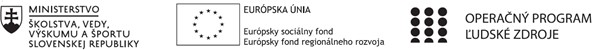 Správa o činnosti pedagogického klubuPríloha:  Prezenčná listina zo stretnutia pedagogického klubu1. Prioritná osVzdelávanie2. Špecifický cieľ1.1.1 Zvýšiť inkluzívnosť a rovnaký prístup ku kvalitnému vzdelávaniu a zlepšiť výsledky a kompetencie detí a žiakov3. Prijímateľ Spojená škola – Gymnázium Tilgnerova, Tilgnerova 14, Bratislava 841 054. Názov projektu Zvýšenie kvality vzdelávania v Spojenej škole Tilgnerova 14 v Bratislave 5. Kód projektu ITMS2014+ 312011X6216. Názov pedagogického klubuChemický klub7. Dátum stretnutia pedagogického klubu8. október 2020 o 14:008. Miesto stretnutia pedagogického klubuGymnázium Tilgnerova, Bratislava9. Meno koordinátora pedagogického klubu RNDr. Iveta Piršelová10. Odkaz na webové sídlo zverejnenej správy https://tilgnerka.edupage.org/Tvorba testov na hodináchŠkolské testy môžeme klasifikovať podľa rôznych hľadísk, napríklad podľa konštrukcie testov, vyhodnotenia a interpretácie ich výsledkov. Kontrola vyučovacieho procesu je významná z viacerých hľadísk. Okrem toho, že je základom pre hodnotenie a klasifikáciu žiakov, učiteľ získa dôležité informácie o tom, či žiak ovláda dôležité pojmy a vzťahy, či si osvojil potrebné zručnosti a zároveň získa aj spätnú väzbu týkajúcu sa efektivity svojej práce. Vyučujúci môže odhaliť nejasnosti v myslení žiakov, opraviť ich nesprávne uvažovanie, prípadne zmeniť (zlepšiť) metódy svojej práce. Vyučujúci daného predmetu sa na základe pravidelnej kontroly zoznamuje so žiakom a s jeho osobnosťou a získava predstavu o jeho možnostiach do budúcnosti. Metodické pokyny na hodnotenie a klasifikáciu (č. 8/2009 – R zo 14. mája 2009) uvádzajú, že vedomosti a zručnosti žiakov na predmete chémia sa overujú na základe ústnych skúšok, písomných skúšok, testov a praktických skúšok. Hlavné body, témy stretnutia, zhrnutie priebehu stretnutia:Spôsoby a validita ústneho skúšania, je preferované pre hlbšie nahliadnutie učiteľa do žiakovej mysle, lepšie sa dajú spoznať jeho nedostatky a chybné chápanie. Za najväčší problém ústneho skúšania sa pokladá nízka objektivita v rámci typu položených otázok a klasifikácie Písomné skúšanie prináša vyučujúcim preverenie všetkých žiakov hromadným spôsobom. Znamená to, že všetci žiaci sú skúšaní naraz. Žiakom je poskytnutý čas, počas ktorého je možné preveriť ich poznatky a predovšetkým schopnosť vykonávať myšlienkové operácie. Výmena testov, didaktických úloh a konzultácie ohľadom hodnotenia žiakov.Závery a odporúčania pri skúšaní a tvorbe testov:Diskutovali sme ako postupovať pri tvorbe a hodnotení didaktických testov. Musíme si uvedomiť, že test je len jedným z  nástrojov merania výsledkov vyučovacieho procesu, ktorý má prispieť k celkovému hodnoteniu, ale určite nie byť rozhodujúcim činiteľom celkového hodnotenia. Nesprávne sformulované testové položky môžu viesť k získaniu skreslených, nepresných informácií o výsledkoch vzdelávania, čo sa môže negatívne prejaviť aj na konečnom hodnotení žiaka. Vypracoval (meno, priezvisko) RNDr. Iveta PiršelováDátum8. október 2020Podpis	Schválil (meno, priezvisko) Ing. Edita ČiernaDátum9. október 2020	Podpis